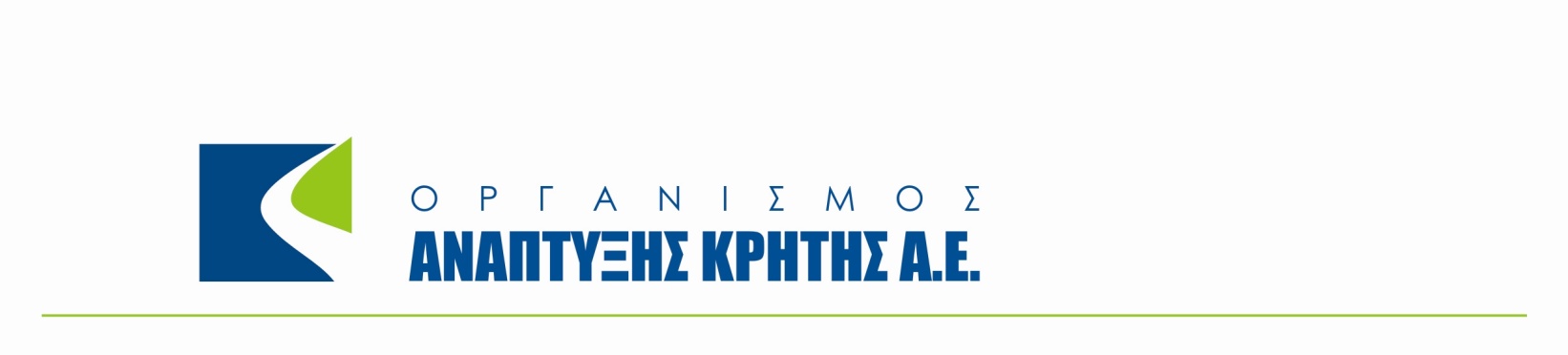 Αρ. Πρωτ.: 7138							Χανιά, 31-08-2017										Αναρτητέα στο ΔιαδίκτυοΑΔΑ: ΨΩΝΕΟΞ5Ψ-ΥΦΝ, ΑΔΑΜ: 17PROC001881007ΑΝΑΚΟΙΝΩΣΗ – ΠΡΟΣΚΛΗΣΗ ΕΚΔΗΛΩΣΗΣ ΕΝΔΙΑΦΕΡΟΝΤΟΣ 54/2017ΠΡΟΜΗΘΕΙΑ ΜΕΣΩΝ ΑΤΟΜΙΚΗΣ ΠΡΟΣΤΑΣΙΑΣ CPV 18400000-3Προϋπολογισμός 6.509,00 ευρώ προ ΦΠΑΟ ΟΑΚ ΑΕ, καλεί όλους όσους ενδιαφέρονται να καταθέσουν προσφορά για την προμήθεια Μέσων Ατομικής Προστασίας για το προσωπικό των συνεργείων του ΟΑΚ Α με κριτήριο ανάθεσης την πλέον συμφέρουσα προσφορά βάσει τιμής.Δικαίωμα υποβολής αίτησης έχουν φυσικά και νομικά πρόσωπα.Οι ενδιαφερόμενοι καλούνται να υποβάλλουν στο Τμήμα Προμηθειών, ΟΡΓΑΝΙΣΜΟΣ ΑΝΑΠΤΥΞΗΣ ΚΡΗΤΗΣ ΑΕ, Όαση Βαρυπέτρου οδός Γολγοθά 2, ΤΚ 73100, Χανιά,Ημερομηνία και ώρα έναρξη κατάθεσης προσφορών είναι η 01/09/2017 και ώρα 09:00 και λήξη η 12/09/2017 και ώρα 15:00.Ο διαγωνισμός θα διενεργηθεί στα γραφεία του Ο.Α.Κ. Α.Ε., στην Όαση Βαρυπέτρου στις 13/09/2017, και ώρα 13:00.Η προσφορά μπορεί να γίνει για όλη την ποσότητα.Οι πιστώσεις για το έργο αυτό θα αντληθούν από ιδίους πόρους (αρ. πρωτ 7125/30-08-2017 ανάληψη υποχρέωσης ΑΔΑ: 69Γ6ΟΞ5Ψ-ΥΙΧ ΑΔΑΜ: 17REQ001879369)Η κατάθεση των αιτήσεων, θα γίνεται όλες τις εργάσιμες ημέρες και ώρες στην Ταχυδρομική Διεύθυνση ΟΡΓΑΝΙΣΜΟΣ ΑΝΑΠΤΥΞΗΣ ΚΡΗΤΗΣ ΑΕ, Όαση Βαρυπέτρου οδός Γολγοθά 2, ΤΚ 73100, Χανιά, εντός της οριζόμενης ανωτέρω ημερομηνίας (με την ένδειξη στον φάκελο «ΑΙΤΗΣΗ ΣΥΜΜΕΤΟΧΗΣ ΣΤΗΝ ΥΠ’ ΑΡΙΘΜΟ 54/2017 ΑΝΑΚΟΙΝΩΣΗ ΠΡΟΣΚΛΗΣΗΣ ΕΝΔΙΑΦΕΡΟΝΤΟΣ ΤΟΥ ΟΑΚ ΑΕ»Το εκπρόθεσμο των αιτήσεων κρίνεται από την ημερομηνία κατάθεσης προσφοράς στον  ΟΑΚ. ΑΕ. (ανεξαρτήτου τρόπου κατάθεσης).Προσφέρεται ελεύθερη, πλήρης, άμεση και δωρεάν ηλεκτρονική πρόσβαση στα αρχεία της πρόσκλησης εκδήλωσης ενδιαφέροντος στην ιστοσελίδα https://www.oakae.gr, www.diavgeia.gov.gr, www.promitheus.gov.grΤα προς προμήθεια υλικών αναφέρονται στο παράρτημα Α και  οι Τεχνικές Προδιαγραφές στο ΠΑΡΑΤΗΜΑ Β.Μετά την αξιολόγηση των προσφορών οι συμμετέχοντες θα ενημερωθούν (με email ή fax) για τα αποτελέσματα της αξιολόγησης και την κατάταξή τουςΗ συνολική προθεσμία για την προμήθεια είναι για το έτος 2017.Οι ενδιαφερόμενοι οικονομικοί φορείς θα καταθέσουν στο φάκελο τους: Αναλυτική Τεχνική περιγραφή των προς προμήθεια υλικών (συμπεριλαμβάνοντας προσπέκτους) σύμφωνα με το ΠΑΡΑΡΤΗΜΑ ΑΤην οικονομική προσφορά (ΠΑΡΑΡΤΗΜΑ Γ)Υπεύθυνη δήλωση (ΔΕΝ ΑΠΑΙΤΕΙΤΑΙ ΤΟ ΓΝΗΣΙΟ ΤΗΣ ΥΠΟΓΡΑΦΗΣ) όπου θα δηλώνεται:Εφόσον επιλεγώ ανάδοχος, δεσμεύομαι να προσκομίσω τα ακόλουθα δικαιολογητικά, προς απόδειξη της μη συνδρομής των λόγων αποκλεισμού από διαδικασίες σύναψης δημοσίων συμβάσεων των παρ.1 και 2 του άρθρου 73 και του άρθρου 74 του Ν.4412/2016, εντός 10-20 ημερών ήτοι: Απόσπασμα ποινικού μητρώου. Εφόσον πρόκειται για εταιρείες περιορισμένης ευθύνης (Ε.Π.Ε.) και προσωπικές (Ο.Ε. και Ε.Ε.), η υποχρέωση αφορά στους διαχειριστές της εταιρείας και εφόσον πρόκειται για ανώνυμες εταιρείες (Α.Ε.), η υποχρέωση αφορά στον Διευθύνοντα Σύμβουλο και όλα τα μέλη του Διοικητικού Συμβουλίου της εταιρείας. Φορολογική ενημερότητα. Ασφαλιστική ενημερότητα για κύρια και επικουρική ασφάλεια (άρθρο 80 παρ.2 του Ν.4412/2016)Εφόσον πρόκειται για νομικό πρόσωπο, αποδεικτικά έγγραφα νομιμοποίησης και εκπροσώπησης του νομικού προσώπου (άρθρο 93 του Ν.4412/2016).Σε περίπτωση αδυναμίας προσκόμισης των ανωτέρω πιστοποιητικών εντός της ορισθείσας προθεσμίας ο υποψήφιος ανάδοχος αποκλείεται από τη διαδικασία και καλείται ο αμέσως επόμενος στην κατάταξη συμμετέχων. Η προμήθεια θα γίνει εντός 1 μήνα. τον ανάδοχο βαρύνουν οι κρατήσεις υπέρ τρίτων και τυχόν δημοσιεύσεις.Για περισσότερες πληροφορίες οι ενδιαφερόμενοι μπορούν να απευθύνονται στο τηλέφωνο, κ. Ε. Δασκαλάκης, τηλ. 2821029300 κατά τις εργάσιμες ημέρες και ώρες.Ο ΔΙΕΥΘΥΝΩΝ ΣΥΜΒΟΥΛΟΣΟ.Α.Κ. Α.Ε.ΚΑΖΑΣΗΣ ΦΩΤΗΣΣυνημμένα: -- ΠΑΡΑΡΤΗΜΑ  Α:  ΕΝΔΕΙΚΤΙΚΟΣ ΠΡΟΫΠΟΛΟΓΙΣΜΟΣΠΑΡΑΡΤΗΜΑ  Β:  ΤΕΧΝΙΚΕΣΠΡΟΔΙΑΓΡΑΦΕΣΠΑΡΑΡΤΗΜΑ Γ:  ΟΙΚΟΝΟΜΙΚΗ ΠΡΟΣΦΟΡΑΠΑΡΑΡΤΗΜΑ Α : ΕΝΔΕΙΚΤΙΚΟΣ ΠΡΟΫΠΟΛΟΓΙΣΜΟΣΠΑΡΑΡΤΗΜΑ Β : ΤΕΧΝΙΚΕΣ ΠΡΟΔΙΑΓΡΑΦΕΣΤα υλικά θα πρέπει να φέρουν κατάλληλη σήμανση CE,  να είναι εναρμονισμένα με τα εθνικά και διεθνή πρότυπα και σύμφωνα με την εθνική νομοθεσία όπως αυτή  ισχύει.Οι απαιτούμενες προδιαγραφές των υλικών που θα προμηθεύσει ο Ανάδοχος είναι οι παρακάτω:Γάντια χαμηλής τάσης: Μήκος 30cm, Κατασκευή από συνθετικό υλικό χωρίς ραφές. Πρότυπο ΕΝ 60903 Σήμανση  CE , (Προστασία μέχρι 500V) • RC (αυξημένη μηχανική αντοχή, αντοχή σε όζον, οξέα, πετρελαιοειδή, ψύχος) Σήμα διεθνούς ηλεκτροτεχνικής επιτροπής (IEC) Μπουφάν , 60 % βαμβάκι και 40% πολυεστέρας   βάρος 245gr/m2 , αδιάβροχο σε χρώμα γκρι.Μπλουζάκι polo (κοντομάνικο 100% βαμβάκι με κέντημα στο στήθος ή πλάτος  6 cm x 2.5cmΠαντελόνια εργασίας 60 % βαμβάκι και 40% πολυεστέρας βάρος 245 gr/m2 χρώμα γκρι, με δύο τουλάχιστον εξωτερικές τσέπες και να διαθέτει επένδυση γονάτων.Φούτερ, 100 % Βαμβάκι, με φερμουάρΜποτάκια εργασίας ασφάλειας s3,  , με Συμπαγή σόλα, με σίδερο, άνετο διαπνέον, ενδιάμεση λάμα από σίδερο, αντιολισθητικό και σύμφωνα με τα πρότυπα ΕΝ 388.CE EN ISO 20345:2011Ομπρέλα σκίασης εργοταξίου στρόγγυλη διαμέτρου Φ3.00 m, με μανιβέλα και πίρο στήριξης τριών θέσεων με αεραγωγό, με διαιρούμενη σωλήνα αλουμινίου διαμέτρου φ 48mm, συνολικού ύψους  έως 2,50 m, με ύφασμα polyester εκρού ή μπεζ ή λευκό 210 gr  αδιάβροχο με περιμετρικά flaps 17cm και 6 ακτίνες σιδερένιες  13x22 x 0,7mm κατ’ ελάχιστο, με διαιρούμενη πλαστική βάση στήριξης που θα έχει στεγανή τάπα πλήρωσης και στεγανή τάπα εκκένωσης νερού χωρητικότητας 50lt - 60lt, για δυνατότητα εύκολου γεμίσματος και εκκένωσης νερού για εύκολη μεταφορά και αποθήκευση σε κλειστό όχημα συνεργείων, με υφασμάτινη θήκη φύλαξης με ενισχυμένο φερμουάρ.Παραλαβή Υλικών - Χρονική Διάρκεια Η παραλαβή των όλων των υλικών θα πραγματοποιηθεί εντός ενός (1 ) μήνα  από την υπογραφή της σύμβασης στα γραφεία στα Χανιά.Στην προσφορά θα πρέπει να συμπεριλαμβάνονται και τα έξοδα μεταφοράς των υλικώνΣτις υποχρεώσεις του αναδόχου είναι και η λήψη των κατάλληλων μεγεθών σε υλικά που διατίθενται σε διάφορα νούμερα.ΠΑΡΑΡΤΗΜΑ Γ : ΟΙΚΟΝΟΜΙΚΗ ΠΡΟΣΦΟΡΑ ΠΡΟΣ: ΟΑΚ ΑΕ για τον ΔΙΑΓΩΝΙΣΜΟ 54/2017ΟΙΚΟΝΟΜΙΚΗ ΠΡΟΣΦΟΡΑΤου/της ……………………………………………………………………………………………………………… με έδρα τ…. …………………………., οδός ………………………………………, αριθμ. ……, ΤΚ…………. Τηλ. ………………………………….., φαξ: ……………………………., e-mail: ……………………………… Α.Φ.Μ. ……………………………………, ΔΟΥ…………………………………………………………………..Αφού έλαβα γνώση της 54/2017 Πρόσκλησης Εκδήλωσης Ενδιαφέροντος, της προμήθειας υλικών με τον αναγραφόμενο στην επικεφαλίδα τίτλο, υποβάλλω την παρούσα προσφορά και δηλώνω ότι αποδέχομαι πλήρως και χωρίς επιφύλαξη όλα αυτά και αναλαμβάνω την εκτέλεσης της προμήθειας σύμφωνα με τις τεχνικές προδιαγραφές, προσφέροντας τις παρακάτω τιμές: ΥΠΟΓΡΑΦΗ – ΣΦΡΑΓΙΔΑ ΗΜΕΡΟΜΗΝΙΑΕΝΔΕΙΚΤΙΚΟΣ ΠΡΟΫΠΟΛΟΓΙΣΜΟΣΕΝΔΕΙΚΤΙΚΟΣ ΠΡΟΫΠΟΛΟΓΙΣΜΟΣΕΝΔΕΙΚΤΙΚΟΣ ΠΡΟΫΠΟΛΟΓΙΣΜΟΣΕΝΔΕΙΚΤΙΚΟΣ ΠΡΟΫΠΟΛΟΓΙΣΜΟΣΕΝΔΕΙΚΤΙΚΟΣ ΠΡΟΫΠΟΛΟΓΙΣΜΟΣΕΝΔΕΙΚΤΙΚΟΣ ΠΡΟΫΠΟΛΟΓΙΣΜΟΣΑ/Α  Περιγραφή Υλικού  Ποσότητα  Μον. Μέτρησης Τιμή τεμ.ΣΥΝΟΛΟ ΣΕ ευρω προ ΦΠΑ1ΓΑΝΤΙΑ ΓΙΑ ΧΑΜΗΛΗ ΤΑΣΗ8ΖΕΥΓ33,00264,002ΠΑΤΕΛΟΝΙ ΕΡΓΑΣΙΑΣ33ΤΕΜ35,001.155,003ΣΑΚΑΚΙ33ΤΕΜ45,001.485,004ΜΠΛΟΥΖΑΚΙ POLO66ΤΕΜ10,00660,005ΦΟΥΤΕΡ33ΤΕΜ15,00495,006ΜΠΟΤΑΚΙΑ33ΖΕΥΓ70,002.310,007Ομπρέλες σκίασης2ΤΕΜ70,00140,00ΣΥΝΟΛΟ ΠΡΟ ΦΠΑ6.509,00 ΦΠΑ 24 %1562,16ΣΥΝΟΛΟ ΜΕ ΦΠΑ 8.071,16Α/Α  Περιγραφή Υλικού  Ποσότητα  Μον. Μέτρησης Τιμή τεμ.ΣΥΝΟΛΟ ΣΕ ευρω προ ΦΠΑ1ΓΑΝΤΙΑ ΓΙΑ ΧΑΜΗΛΗ ΤΑΣΗ8ΖΕΥΓ2ΠΑΤΕΛΟΝΙ ΕΡΓΑΣΙΑΣ33ΤΕΜ3ΣΑΚΑΚΙ33ΤΕΜ4ΜΠΛΟΥΖΑΚΙ POLO33ΤΕΜ5ΦΟΥΤΕΡ33ΤΕΜ6ΜΠΟΤΑΚΙΑ33ΖΕΥΓ7Ομπρέλα σκίασης  2 ΤΕΜ ΣΥΝΟΛΟ προ ΦΠΑΣΥΝΟΛΟ προ ΦΠΑΣΥΝΟΛΟ προ ΦΠΑΣΥΝΟΛΟ προ ΦΠΑΣΥΝΟΛΟ προ ΦΠΑΦΠΑΦΠΑΦΠΑΦΠΑΦΠΑΣΥΝΟΛΟ με ΦΠΑΣΥΝΟΛΟ με ΦΠΑΣΥΝΟΛΟ με ΦΠΑΣΥΝΟΛΟ με ΦΠΑΣΥΝΟΛΟ με ΦΠΑ